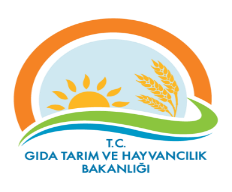 TEKİRDAĞ İL GIDA, TARIM ve HAYVANCILIK MÜDÜRLÜĞÜTEMEL SÜREÇ TANIM FORMUTEKİRDAĞ İL GIDA, TARIM ve HAYVANCILIK MÜDÜRLÜĞÜTEMEL SÜREÇ TANIM FORMUTEKİRDAĞ İL GIDA, TARIM ve HAYVANCILIK MÜDÜRLÜĞÜTEMEL SÜREÇ TANIM FORMUTEKİRDAĞ İL GIDA, TARIM ve HAYVANCILIK MÜDÜRLÜĞÜTEMEL SÜREÇ TANIM FORMUDokuman KoduDokuman KoduDokuman KoduDokuman KoduDokuman KoduDokuman KoduGTHB.59.İLM.KYS.094TEKİRDAĞ İL GIDA, TARIM ve HAYVANCILIK MÜDÜRLÜĞÜTEMEL SÜREÇ TANIM FORMUTEKİRDAĞ İL GIDA, TARIM ve HAYVANCILIK MÜDÜRLÜĞÜTEMEL SÜREÇ TANIM FORMUTEKİRDAĞ İL GIDA, TARIM ve HAYVANCILIK MÜDÜRLÜĞÜTEMEL SÜREÇ TANIM FORMUTEKİRDAĞ İL GIDA, TARIM ve HAYVANCILIK MÜDÜRLÜĞÜTEMEL SÜREÇ TANIM FORMUTEKİRDAĞ İL GIDA, TARIM ve HAYVANCILIK MÜDÜRLÜĞÜTEMEL SÜREÇ TANIM FORMUTEKİRDAĞ İL GIDA, TARIM ve HAYVANCILIK MÜDÜRLÜĞÜTEMEL SÜREÇ TANIM FORMUTEKİRDAĞ İL GIDA, TARIM ve HAYVANCILIK MÜDÜRLÜĞÜTEMEL SÜREÇ TANIM FORMUTEKİRDAĞ İL GIDA, TARIM ve HAYVANCILIK MÜDÜRLÜĞÜTEMEL SÜREÇ TANIM FORMUSayfa SayısıSayfa SayısıSayfa SayısıSayfa SayısıSayfa SayısıSayfa SayısıSüreç Adı Süreç Adı Süreç Adı TARIMSAL EĞİTİM YAYIM VE VERİLER SÜRECİTARIMSAL EĞİTİM YAYIM VE VERİLER SÜRECİTARIMSAL EĞİTİM YAYIM VE VERİLER SÜRECİTARIMSAL EĞİTİM YAYIM VE VERİLER SÜRECİTARIMSAL EĞİTİM YAYIM VE VERİLER SÜRECİTARIMSAL EĞİTİM YAYIM VE VERİLER SÜRECİTARIMSAL EĞİTİM YAYIM VE VERİLER SÜRECİSür eç No:094Sür eç No:094Sür eç No:094Sür eç No:094Sür eç No:094Süreç TipiSüreç TipiSüreç TipiÇiftçi Mallarını Koruma İşlemleriÇiftçi Mallarını Koruma İşlemleriÇiftçi Mallarını Koruma İşlemleriÇiftçi Mallarını Koruma İşlemleriÇiftçi Mallarını Koruma İşlemleriÇiftçi Mallarını Koruma İşlemleriÇiftçi Mallarını Koruma İşlemleriÇiftçi Mallarını Koruma İşlemleriÇiftçi Mallarını Koruma İşlemleriÇiftçi Mallarını Koruma İşlemleriÇiftçi Mallarını Koruma İşlemleriÇiftçi Mallarını Koruma İşlemleriSüreç Sahibi  Süreç Sahibi  Süreç Sahibi  Gıda, Tarım ve Hayvancılık İl Müdürü (Kalite Yönetim Sistemi Lideri)Gıda, Tarım ve Hayvancılık İl Müdürü (Kalite Yönetim Sistemi Lideri)Gıda, Tarım ve Hayvancılık İl Müdürü (Kalite Yönetim Sistemi Lideri)Gıda, Tarım ve Hayvancılık İl Müdürü (Kalite Yönetim Sistemi Lideri)Gıda, Tarım ve Hayvancılık İl Müdürü (Kalite Yönetim Sistemi Lideri)Gıda, Tarım ve Hayvancılık İl Müdürü (Kalite Yönetim Sistemi Lideri)Gıda, Tarım ve Hayvancılık İl Müdürü (Kalite Yönetim Sistemi Lideri)Gıda, Tarım ve Hayvancılık İl Müdürü (Kalite Yönetim Sistemi Lideri)Gıda, Tarım ve Hayvancılık İl Müdürü (Kalite Yönetim Sistemi Lideri)Gıda, Tarım ve Hayvancılık İl Müdürü (Kalite Yönetim Sistemi Lideri)Gıda, Tarım ve Hayvancılık İl Müdürü (Kalite Yönetim Sistemi Lideri)Gıda, Tarım ve Hayvancılık İl Müdürü (Kalite Yönetim Sistemi Lideri)Süreç Sorumlusu/SorumlularıSüreç Sorumlusu/SorumlularıSüreç Sorumlusu/Sorumlularıİlgili İl Müdür Yardımcısı İlgili Şube Müdürüİlgili İlçe Müdürüİlgili İl Müdür Yardımcısı İlgili Şube Müdürüİlgili İlçe Müdürüİlgili İl Müdür Yardımcısı İlgili Şube Müdürüİlgili İlçe Müdürüİlgili İl Müdür Yardımcısı İlgili Şube Müdürüİlgili İlçe Müdürüİlgili İl Müdür Yardımcısı İlgili Şube Müdürüİlgili İlçe Müdürüİlgili İl Müdür Yardımcısı İlgili Şube Müdürüİlgili İlçe Müdürüİlgili İl Müdür Yardımcısı İlgili Şube Müdürüİlgili İlçe Müdürüİlgili İl Müdür Yardımcısı İlgili Şube Müdürüİlgili İlçe Müdürüİlgili İl Müdür Yardımcısı İlgili Şube Müdürüİlgili İlçe Müdürüİlgili İl Müdür Yardımcısı İlgili Şube Müdürüİlgili İlçe Müdürüİlgili İl Müdür Yardımcısı İlgili Şube Müdürüİlgili İlçe Müdürüİlgili İl Müdür Yardımcısı İlgili Şube Müdürüİlgili İlçe MüdürüSüreç UygulayıcılarıSüreç UygulayıcılarıSüreç UygulayıcılarıMühendisler, Veteriner Hekimler, Teknikerler, TeknisyenlerMühendisler, Veteriner Hekimler, Teknikerler, TeknisyenlerMühendisler, Veteriner Hekimler, Teknikerler, TeknisyenlerMühendisler, Veteriner Hekimler, Teknikerler, TeknisyenlerMühendisler, Veteriner Hekimler, Teknikerler, TeknisyenlerMühendisler, Veteriner Hekimler, Teknikerler, TeknisyenlerMühendisler, Veteriner Hekimler, Teknikerler, TeknisyenlerMühendisler, Veteriner Hekimler, Teknikerler, TeknisyenlerMühendisler, Veteriner Hekimler, Teknikerler, TeknisyenlerMühendisler, Veteriner Hekimler, Teknikerler, TeknisyenlerMühendisler, Veteriner Hekimler, Teknikerler, TeknisyenlerMühendisler, Veteriner Hekimler, Teknikerler, TeknisyenlerSÜREÇ SINIRLARISÜREÇ SINIRLARISÜREÇ SINIRLARIBaşlangıç NoktasıBaşlangıç NoktasıBaşlangıç NoktasıBütçe hazırlamaBütçe hazırlamaBütçe hazırlamaBütçe hazırlamaBütçe hazırlamaBütçe hazırlamaBütçe hazırlamaBütçe hazırlamaBütçe hazırlamaSÜREÇ SINIRLARISÜREÇ SINIRLARISÜREÇ SINIRLARIBitiş NoktasıBitiş NoktasıBitiş NoktasıBütçe Onaylanması.Bütçe Onaylanması.Bütçe Onaylanması.Bütçe Onaylanması.Bütçe Onaylanması.Bütçe Onaylanması.Bütçe Onaylanması.Bütçe Onaylanması.Bütçe Onaylanması.GİRDİLERGİRDİLERGİRDİLERGİRDİLERGİRDİLERGİRDİLERGİRDİLERGİRDİLERGİRDİLERGİRDİ SAĞLAYANLARGİRDİ SAĞLAYANLARGİRDİ SAĞLAYANLARGİRDİ SAĞLAYANLARGİRDİ SAĞLAYANLARGİRDİ SAĞLAYANLARGİRDİLERGİRDİLERGİRDİLERGİRDİLERGİRDİLERGİRDİLERGİRDİLERGİRDİLERGİRDİLERGİRDİ SAĞLAYANLARGİRDİ SAĞLAYANLARGİRDİ SAĞLAYANLARGİRDİ SAĞLAYANLARGİRDİ SAĞLAYANLARGİRDİ SAĞLAYANLAR4081 Sayılı Çiftçi Mallarının Korunması Hk kanunla ilgili kanunun 38. Maddesinde yer alan Bakanlıkların konularına göre iş ve işlemlerin takibi ve koruma işlemleri.4081 Sayılı Çiftçi Mallarının Korunması Hk kanunla ilgili kanunun 38. Maddesinde yer alan Bakanlıkların konularına göre iş ve işlemlerin takibi ve koruma işlemleri.4081 Sayılı Çiftçi Mallarının Korunması Hk kanunla ilgili kanunun 38. Maddesinde yer alan Bakanlıkların konularına göre iş ve işlemlerin takibi ve koruma işlemleri.4081 Sayılı Çiftçi Mallarının Korunması Hk kanunla ilgili kanunun 38. Maddesinde yer alan Bakanlıkların konularına göre iş ve işlemlerin takibi ve koruma işlemleri.4081 Sayılı Çiftçi Mallarının Korunması Hk kanunla ilgili kanunun 38. Maddesinde yer alan Bakanlıkların konularına göre iş ve işlemlerin takibi ve koruma işlemleri.4081 Sayılı Çiftçi Mallarının Korunması Hk kanunla ilgili kanunun 38. Maddesinde yer alan Bakanlıkların konularına göre iş ve işlemlerin takibi ve koruma işlemleri.4081 Sayılı Çiftçi Mallarının Korunması Hk kanunla ilgili kanunun 38. Maddesinde yer alan Bakanlıkların konularına göre iş ve işlemlerin takibi ve koruma işlemleri.4081 Sayılı Çiftçi Mallarının Korunması Hk kanunla ilgili kanunun 38. Maddesinde yer alan Bakanlıkların konularına göre iş ve işlemlerin takibi ve koruma işlemleri.4081 Sayılı Çiftçi Mallarının Korunması Hk kanunla ilgili kanunun 38. Maddesinde yer alan Bakanlıkların konularına göre iş ve işlemlerin takibi ve koruma işlemleri.Bitkisel üretim ve hayvansal üretim yapan çiftçilerBitkisel üretim ve hayvansal üretim yapan çiftçilerBitkisel üretim ve hayvansal üretim yapan çiftçilerBitkisel üretim ve hayvansal üretim yapan çiftçilerBitkisel üretim ve hayvansal üretim yapan çiftçilerBitkisel üretim ve hayvansal üretim yapan çiftçilerÇIKTILARÇIKTILARÇIKTILARÇIKTILARÇIKTILARÇIKTILARÇIKTILARÇIKTILARÇIKTILARÇIKTI ALICILARIÇIKTI ALICILARIÇIKTI ALICILARIÇIKTI ALICILARIÇIKTI ALICILARIÇIKTI ALICILARIKoruma hizmetleriKoruma hizmetleriKoruma hizmetleriKoruma hizmetleriKoruma hizmetleriKoruma hizmetleriKoruma hizmetleriKoruma hizmetleriKoruma hizmetleriBitkisel üretim ve hayvansal üretim yapan çiftçilerBitkisel üretim ve hayvansal üretim yapan çiftçilerBitkisel üretim ve hayvansal üretim yapan çiftçilerBitkisel üretim ve hayvansal üretim yapan çiftçilerBitkisel üretim ve hayvansal üretim yapan çiftçilerBitkisel üretim ve hayvansal üretim yapan çiftçilerKAYNAKLARKAYNAKLARKAYNAKLARKAYNAKLARKAYNAKLARKAYNAKLARKAYNAKLARKAYNAKLARKAYNAKLARKAYNAKLARKAYNAKLARKAYNAKLARKAYNAKLARKAYNAKLARKAYNAKLARProses Kaynakları:İnsan kaynağı Araç, ekipman, taşıtlar vb.Proses Kaynakları:İnsan kaynağı Araç, ekipman, taşıtlar vb.Proses Kaynakları:İnsan kaynağı Araç, ekipman, taşıtlar vb.Proses Kaynakları:İnsan kaynağı Araç, ekipman, taşıtlar vb.Proses Kaynakları:İnsan kaynağı Araç, ekipman, taşıtlar vb.Proses Kaynakları:İnsan kaynağı Araç, ekipman, taşıtlar vb.Proses Kaynakları:İnsan kaynağı Araç, ekipman, taşıtlar vb.Proses Kaynakları:İnsan kaynağı Araç, ekipman, taşıtlar vb.Proses Kaynakları:İnsan kaynağı Araç, ekipman, taşıtlar vb.Proses Kaynakları:İnsan kaynağı Araç, ekipman, taşıtlar vb.Proses Kaynakları:İnsan kaynağı Araç, ekipman, taşıtlar vb.Proses Kaynakları:İnsan kaynağı Araç, ekipman, taşıtlar vb.Proses Kaynakları:İnsan kaynağı Araç, ekipman, taşıtlar vb.Proses Kaynakları:İnsan kaynağı Araç, ekipman, taşıtlar vb.Proses Kaynakları:İnsan kaynağı Araç, ekipman, taşıtlar vb.BAĞLAMBAĞLAMBAĞLAMBAĞLAMBAĞLAMBAĞLAMBAĞLAMBAĞLAMBAĞLAMBAĞLAMBAĞLAMBAĞLAMBAĞLAMBAĞLAMBAĞLAMİÇ HUSUSLARİÇ HUSUSLARİÇ HUSUSLARİÇ HUSUSLARİÇ HUSUSLARİÇ HUSUSLARİÇ HUSUSLARİÇ HUSUSLARDIŞ HUSUSLARDIŞ HUSUSLARDIŞ HUSUSLARDIŞ HUSUSLARİLGİLİ TARAFLARİLGİLİ TARAFLARİLGİLİ TARAFLAROrganizasyonel yapıPersonel yeterliliği ve yetkinliğiAlt yapının yeterliliğiTeknolojik kapasitenin yeterliliği, güncelliğiKurum kültürü (aidiyet, alışkanlıklar, bilgi alışverişi vb.)4081 Sayılı Çiftçi Mallarının Korunması Hk KanunOrganizasyonel yapıPersonel yeterliliği ve yetkinliğiAlt yapının yeterliliğiTeknolojik kapasitenin yeterliliği, güncelliğiKurum kültürü (aidiyet, alışkanlıklar, bilgi alışverişi vb.)4081 Sayılı Çiftçi Mallarının Korunması Hk KanunOrganizasyonel yapıPersonel yeterliliği ve yetkinliğiAlt yapının yeterliliğiTeknolojik kapasitenin yeterliliği, güncelliğiKurum kültürü (aidiyet, alışkanlıklar, bilgi alışverişi vb.)4081 Sayılı Çiftçi Mallarının Korunması Hk KanunOrganizasyonel yapıPersonel yeterliliği ve yetkinliğiAlt yapının yeterliliğiTeknolojik kapasitenin yeterliliği, güncelliğiKurum kültürü (aidiyet, alışkanlıklar, bilgi alışverişi vb.)4081 Sayılı Çiftçi Mallarının Korunması Hk KanunOrganizasyonel yapıPersonel yeterliliği ve yetkinliğiAlt yapının yeterliliğiTeknolojik kapasitenin yeterliliği, güncelliğiKurum kültürü (aidiyet, alışkanlıklar, bilgi alışverişi vb.)4081 Sayılı Çiftçi Mallarının Korunması Hk KanunOrganizasyonel yapıPersonel yeterliliği ve yetkinliğiAlt yapının yeterliliğiTeknolojik kapasitenin yeterliliği, güncelliğiKurum kültürü (aidiyet, alışkanlıklar, bilgi alışverişi vb.)4081 Sayılı Çiftçi Mallarının Korunması Hk KanunOrganizasyonel yapıPersonel yeterliliği ve yetkinliğiAlt yapının yeterliliğiTeknolojik kapasitenin yeterliliği, güncelliğiKurum kültürü (aidiyet, alışkanlıklar, bilgi alışverişi vb.)4081 Sayılı Çiftçi Mallarının Korunması Hk KanunOrganizasyonel yapıPersonel yeterliliği ve yetkinliğiAlt yapının yeterliliğiTeknolojik kapasitenin yeterliliği, güncelliğiKurum kültürü (aidiyet, alışkanlıklar, bilgi alışverişi vb.)4081 Sayılı Çiftçi Mallarının Korunması Hk Kanunİl Müdürlüğü birimleri (Şube müdürlükleri ve ilçe müdürlükleri)4081 Sayılı Kanunun38. Maddesine göre bu konuda görevli olan kamu kurum ve kuruluşları.İl Müdürlüğü birimleri (Şube müdürlükleri ve ilçe müdürlükleri)4081 Sayılı Kanunun38. Maddesine göre bu konuda görevli olan kamu kurum ve kuruluşları.İl Müdürlüğü birimleri (Şube müdürlükleri ve ilçe müdürlükleri)4081 Sayılı Kanunun38. Maddesine göre bu konuda görevli olan kamu kurum ve kuruluşları.SÜREÇ İZLEME TABLOSUSÜREÇ İZLEME TABLOSUSÜREÇ İZLEME TABLOSUSÜREÇ İZLEME TABLOSUSÜREÇ İZLEME TABLOSUSÜREÇ İZLEME TABLOSUSÜREÇ İZLEME TABLOSUSÜREÇ İZLEME TABLOSUSÜREÇ İZLEME TABLOSUSÜREÇ İZLEME TABLOSUSÜREÇ İZLEME TABLOSUSÜREÇ İZLEME TABLOSUSÜREÇ İZLEME TABLOSUSÜREÇ İZLEME TABLOSUSÜREÇ İZLEME TABLOSUHedef İzleme Noİzleme Kriteriİzleme Kriteriİzleme Kriteriİzleme Kriteriİzleme Metoduİzleme Metoduİzleme PeriyoduSorumluSorumluSorumluKayıtKayıtKayıtKayıtDenetim raporlarıDenetim raporlarıDenetim raporlarıDenetim raporlarıDenetimDenetim6 ayda bir.İlçe Müdürlükleriİlçe Müdürlükleriİlçe MüdürlükleriDenetim sonuçlarıDenetim sonuçlarıDenetim sonuçlarıDenetim sonuçlarıSÜREÇ HEDEFLERİ ve PERFORMANS GÖSTERGELERİSÜREÇ HEDEFLERİ ve PERFORMANS GÖSTERGELERİSÜREÇ HEDEFLERİ ve PERFORMANS GÖSTERGELERİSÜREÇ HEDEFLERİ ve PERFORMANS GÖSTERGELERİSÜREÇ HEDEFLERİ ve PERFORMANS GÖSTERGELERİSÜREÇ HEDEFLERİ ve PERFORMANS GÖSTERGELERİSÜREÇ HEDEFLERİ ve PERFORMANS GÖSTERGELERİSÜREÇ HEDEFLERİ ve PERFORMANS GÖSTERGELERİSÜREÇ HEDEFLERİ ve PERFORMANS GÖSTERGELERİSÜREÇ HEDEFLERİ ve PERFORMANS GÖSTERGELERİSÜREÇ HEDEFLERİ ve PERFORMANS GÖSTERGELERİSÜREÇ HEDEFLERİ ve PERFORMANS GÖSTERGELERİSÜREÇ HEDEFLERİ ve PERFORMANS GÖSTERGELERİSÜREÇ HEDEFLERİ ve PERFORMANS GÖSTERGELERİSÜREÇ HEDEFLERİ ve PERFORMANS GÖSTERGELERİHedef NoHedef NoHedefHedefHedefHedefHedefHedefPerformans NoPerformans NoPerformans NoPerformans NoPerformans NoPERFORMANS GÖSTERGESİPERFORMANS GÖSTERGESİİlmdr_hdf_01İlmdr_hdf_01Çiftçi mallarının korunması işlemlerinin etkin bir şekilde yapılmasıÇiftçi mallarının korunması işlemlerinin etkin bir şekilde yapılmasıÇiftçi mallarının korunması işlemlerinin etkin bir şekilde yapılmasıÇiftçi mallarının korunması işlemlerinin etkin bir şekilde yapılmasıÇiftçi mallarının korunması işlemlerinin etkin bir şekilde yapılmasıÇiftçi mallarının korunması işlemlerinin etkin bir şekilde yapılmasıİLMDR_PRF_01İLMDR_PRF_01İLMDR_PRF_01İLMDR_PRF_01İLMDR_PRF_01Çiftçi memnuniyeti ve denetim sonuçları.Çiftçi memnuniyeti ve denetim sonuçları.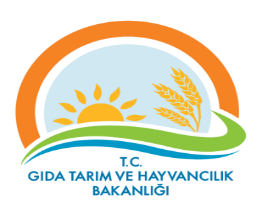 PROSES İZLEME ÖLÇME FORMU (9.1.1)Dokuman KoduGTHB.59.İLM.KYS.094PROSES İZLEME ÖLÇME FORMU (9.1.1)Revizyon NoPROSES İZLEME ÖLÇME FORMU (9.1.1)Revizyon TarihiPROSES İZLEME ÖLÇME FORMU (9.1.1)Yayın TarihiPROSES İZLEME ÖLÇME FORMU (9.1.1)Sayfa SayısıSayfa 6 / Proses AdıHedefPerformans Göstergesiİzleme PeriyoduGerçekleşmeAçıklamaÇiftçi EğitimTarımsal ve hayvansal üretim yapan çiftçilerin üretim ve yetiştirme yaptıkları alanları ve ürünlerinin korunması% kaç yararlandı6’şar aylık dönemler veya yılda en  az 1 kez denetimDenetleme raporlarıÇiftçi memnuniyeti yıllık koruma ücretlerinin toplanmasında önem arz etmektedir.RİSK KAYIT TABLOSURİSK KAYIT TABLOSUDokuman KoduDokuman KoduDokuman KoduGTHB.59.İLM.KYS.094GTHB.59.İLM.KYS.094GTHB.59.İLM.KYS.094GTHB.59.İLM.KYS.094GTHB.59.İLM.KYS.094GTHB.59.İLM.KYS.094GTHB.59.İLM.KYS.094RİSK KAYIT TABLOSURİSK KAYIT TABLOSURevizyon NoRevizyon NoRevizyon NoRİSK KAYIT TABLOSURİSK KAYIT TABLOSURevizyon TarihiRevizyon TarihiRevizyon TarihiRİSK KAYIT TABLOSURİSK KAYIT TABLOSUYayın TarihiYayın TarihiYayın TarihiRİSK KAYIT TABLOSURİSK KAYIT TABLOSUSayfa SayısıSayfa SayısıSayfa SayısıSayfa 7 / Sayfa 7 / Sayfa 7 / Sayfa 7 / Sayfa 7 / Sayfa 7 / Sayfa 7 / TESPİT EDİLEN RİSKTESPİT EDİLEN RİSKLERİN OLUMSUZ ETKİLERMEVCUT KONTROLLERMEVCUT KONTROLLERRİSKLERE VERİLEN CEVAPLARETKİOLASILIKRİSK SKORU (PUANI)RİSKİN DEĞİŞİM YÖNÜ (ÖNEM DÜZEYİ)RİSKE VERİELECEK CEVAPLAR YENİ/EK/KALDIRILAN KONTROLLERRİSKİN TÜRÜRİSKİN SAHİBİAÇIKLAMALAR (İZLEME RAPORLAMA)Risk: Yapılan bazı iş ve işlemlerin günümüz şartlarına cevap vermemesiKoruma kanunun eski oluşu nedeniyle karşılaşılan sorunların parasal yönden çözümüne dair durumlarda kanunda parasal değerler üzerinde güncelleme yapılmadığından mahkemeye intikali.Çiftçi memnuniyetinin sağlanması için Koruma Başkanlıklarınca daha etkin çalışmaların sağlanması.Çiftçi memnuniyetinin sağlanması için Koruma Başkanlıklarınca daha etkin çalışmaların sağlanması.Kanunun günümüz şartlarında düzenlenmesi144DÜŞÜK RİSKKanunun günümüz şartlarına göre revize çalışmalarının bitirilerek uygulamaya konulması.Katlanabilir (düşük risk)İl MüdürlüğüKoruma paralarının gönüllülük esasına göre çiftçilerimizden tahsil edilebilmesi için  korumanın önemi üzerinde durulacak toplantıların yapılması. Sebep:  
-  Kanunun eski olması ve günümüz şartlarına göre düzenleme çalışmalarının henüz bitmemiş olmasıKoruma kanunun eski oluşu nedeniyle karşılaşılan sorunların parasal yönden çözümüne dair durumlarda kanunda parasal değerler üzerinde güncelleme yapılmadığından mahkemeye intikali.Çiftçi memnuniyetinin sağlanması için Koruma Başkanlıklarınca daha etkin çalışmaların sağlanması.Çiftçi memnuniyetinin sağlanması için Koruma Başkanlıklarınca daha etkin çalışmaların sağlanması.Kanunun günümüz şartlarında düzenlenmesi144DÜŞÜK RİSKKanunun günümüz şartlarına göre revize çalışmalarının bitirilerek uygulamaya konulması.Katlanabilir (düşük risk)İl MüdürlüğüKoruma paralarının gönüllülük esasına göre çiftçilerimizden tahsil edilebilmesi için  korumanın önemi üzerinde durulacak toplantıların yapılması. Risk: Çiftçilerin kanunun 34. Maddesinde yapılan değişikliğe göre kendi korumalarını kendilerinin yapmak istemesi nedeniyle yıllık oluşturulan bütçeden ayrılma talepleri ve koruma ücreti ödemek istememesi.Çiftçilerimizin bir bölümünün kendi korumalarını kendilerinin yapmak istemeleri.Çiftçi mallarını koruma başkanlıklarının daha etkin çalışabilir duruma getirilmesi ve öneminin yapmış oldukları hizmetlerle çiftçilere gösterilmesi.Çiftçi mallarını koruma başkanlıklarının daha etkin çalışabilir duruma getirilmesi ve öneminin yapmış oldukları hizmetlerle çiftçilere gösterilmesi.Çiftçi malları koruma başkanlıklarının üyeliklerinin gönüllülük esasına dayandırılması224DÜŞÜK RİSKİlçelerdeki Çiftçi Malları Koruma Başkanlıklarınca  çiftçilerimizin gönüllülük esasına dayanarak üyeliklerinin devamının sağlanması çalışmalarının sağlanmasıKatlanabilir (düşük risk)İl Müdürlüğü Her yıl koruma bütçesi hazırlarken ödenecek olan koruma para bedebllerinin tespit edilmesinde çiftçi görüşlerine daha fazla yer verilmesi.Sebep:  Kanunun 34. Maddesinde yapılan değişiklik.
Çiftçilerimizin bir bölümünün kendi korumalarını kendilerinin yapmak istemeleri.Çiftçi mallarını koruma başkanlıklarının daha etkin çalışabilir duruma getirilmesi ve öneminin yapmış oldukları hizmetlerle çiftçilere gösterilmesi.Çiftçi mallarını koruma başkanlıklarının daha etkin çalışabilir duruma getirilmesi ve öneminin yapmış oldukları hizmetlerle çiftçilere gösterilmesi.Çiftçi malları koruma başkanlıklarının üyeliklerinin gönüllülük esasına dayandırılması224DÜŞÜK RİSKİlçelerdeki Çiftçi Malları Koruma Başkanlıklarınca  çiftçilerimizin gönüllülük esasına dayanarak üyeliklerinin devamının sağlanması çalışmalarının sağlanmasıKatlanabilir (düşük risk)İl Müdürlüğü Her yıl koruma bütçesi hazırlarken ödenecek olan koruma para bedebllerinin tespit edilmesinde çiftçi görüşlerine daha fazla yer verilmesi.